PATIENT REGISTRATION / INTAKE FORMPatient’s Legal Name: __________________________________________  Last                                  	 First                          	  M.I.                       (Other\Maiden): ______________________________  Date of Birth: ___________________ SSN: ____________________Mailing Address: ___________________________________________________________________________                                         Street/PO Box                                    City                               	 State                               ZipHome #: _______________________ Work #: ______________________ Cell #: _______________________Email Address: _____________________________________________________________________________Ethnicity (Check One):          Hispanic or Latino    Not Hispanic or Latino    Decline to ReportRace (Check all that Apply): 	 Alaska Native/American Indian     African American 	 Asian	           Pacific Islander     Caucasian     Decline to ReportIf Alaska Native/American Indian: 	Tribe: 							  	Blood Quantum: ____________________________Please provide proof of Enrollment or Certificate of Indian Blood (CIB). If you do not have proof, please inquire about a Release of Information so we may obtain your enrollment on your behalf. If you have not applied for a CIB, please inquire about our Enrollment program and we can help you with that process.Marital Status (Check One): 	 Single     Married   Life Partner 	 Divorced   Widowed      Separated	Preferred Language: ____________________________________Emergency Contact: _________________________________________________________________________				           Name                                                                Relationship__________________________________________________________________________________________                    Street/PO Box                                         City                    State		Zip                                             Phone #Occupation: 						 Employer: ______________________________________U.S. Veteran:	 Yes	 No			Service Branch: ________________________________________MEDICAL INSURANCEWho will pay for your Visit? Please provide proof of coverage.Primary (Please Check one):    IHS (Indian Health Services)    Medicaid    Medicare                                      Private Insurance   VA (Veterans Affairs)   OtherInsurance Carrier Name: _____________________________________________________________________Carrier’s Phone #: __________________________________________________________________________Employer: ________________________________________________________________________________Policy #: __________________________________	Group #: _______________________________________	Subscriber Name: 					 Subscriber DOB: ________________________________ Relationship to Patient: _____________________________________Secondary (Please Check one):    IHS (Indian Health Services)    Medicaid    Medicare                                         Private Insurance   VA (Veterans Affairs)   OtherInsurance Carrier Name: _____________________________________________________________________Carrier’s Phone #: __________________________________________________________________________Employer: ________________________________________________________________________________Policy #: __________________________________	Group #: _______________________________________	Subscriber Name: 					 Subscriber DOB: ________________________________ Relationship to Patient: _____________________________________

Do you take home a household income within this Federal Poverty Guideline Levels for Alaska? Please circle the household size and monthly income. This will help determine eligibility for insurance and other programs and opportunities.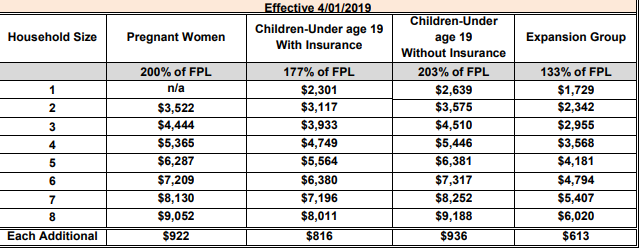 Certification StatementI certify that the information above is true and accurate to the best of my knowledge.Patient Name (print): __________________________________________  Patient Signature: _____________________________________________     Date: 				Gender Identity (Check One):  Male    Female    Transgender Male/Female-to-Male                             Transgender Female/Male-to-Female    Other    Choose not to Disclose  Sexual Orientation (Check One):  Straight     Lesbian or Gay    Bisexual     Something else                                                      Don’t Know    Choose not to disclose